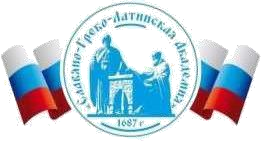 Автономная Некоммерческая Организация Высшего Образования«Славяно-Греко-Латинская Академия»Методические указанияпо выполнению практических работпо дисциплине Б1.О.01 Иностранный языкдля студентов Москва, 2022Разработчик: Харченко Н.П., доцент кафедры менеджментаПроведена экспертиза РПУД.  Члены экспертной группы:Председатель:Панкратова О. В. - председатель УМК.Члены комиссии:Пучкова Е. Е. - член УМК, замдиректора по учебной работе;Воронцова Г.В. - член УМК, доцент кафедры менеджмента.Представитель организации-работодателя:Ларский Е.В. - главный менеджер по работе с ВУЗами и молодыми специалистами АО «КОНЦЕРН ЭНЕРГОМЕРА»Экспертное заключение: Экспертное заключение: фонд оценочных средств по дисциплине Б1.О.01 Иностранный язык рекомендуется для оценки результатов обучения и уровня сформированности компетенций у обучающихся образовательной программы высшего образования по направлению подготовки 38.03.04 Государственное и муниципальное управление и  соответствует требованиям законодательства в области образования.Протокол заседания Учебно-методической комиссии от «22» апреля 2022 г. протокол № 5 Введение В результате освоения дисциплины «Иностранный язык» (английский язык) у выпускника формируются следующие компетенции: УК-4. Способен осуществлять деловую коммуникацию в устной и письменной формах на государственном языке Российской Федерации и иностранном (ых) языке (ах) УКБ-4.И-1. Выбирает на государственном языке РФ и иностранном(ых) языках коммуникативно приемлемые стиль и средства взаимодействия в общении с деловыми партнерами 	УКБ-4.И-1.З-1. 	Знает 	нормы 	устной 	речи, 	принятые 	в профессиональной среде УКБ-4.И-1.У-1. Умеет выбирать стиль общения на государственном языке РФ и иностранном языке применительно к ситуации взаимодействия УКБ-4.И-1.У-2. Владеет иностранным языком на уровне, необходимо и достаточном для общения в профессиональной среде УКБ-4.И-2. Ведет деловую переписку на государственном языке РФ и иностранном(-ых) языках УКБ-4.И-2.З-1. Знает нормы письменной речи, принятые в профессиональной среде УКБ-4.И-2.У-1. Умеет вести деловую переписку на государственном языке РФ и/или иностранном УКБ-4.И-3. Использует диалог для сотрудничества в социальной и профессиональной сферах УКБ-4.И-3.У-1. Владеет нормами и моделями речевого поведения применительно к конкретной ситуации академического и профессионального взаимодействия УКБ-4.И-3.У-2. Умеет выстраивать монолог, вести диалог и полилог с соблюдением норм речевого этикета, аргументированно отстаивать свои позиции и идеи УКБ-4.И-4. Умеет выполнять перевод профессиональных текстов с иностранного(-ых) на государственный язык РФ и с государственного языка РФ на иностранный(-ые) УКБ-4.И-4.У-1. Владеет жанрами устной и письменной речи в профессиональной сфере УКБ-4.И-4.У-2. Умеет выполнять корректный устный и письменный перевод с иностранного языка на государственный язык РФ и с государственного языка РФ на иностранный язык  профессиональных текстов Промежуточный контроль В течение семестра имеет место промежуточный контроль, который осуществляется 3 раза в семестр в форме мидтермов, проводимых в конце каждого месяца и состоящих из: лексико-грамматического теста, включающего задания на проверку текущего лексического и грамматического материала. устной беседы по темам и вопросам, пройденным за месяц(пересказы текстов). Разработки практических занятий Задания I семестр главы 1-4 1. Тема: Mastering Economics (p.7-21) Цель 	занятия: 	проверить 	общее 	понимание 	прочитанного, сформировать умение и навыки изучающего чтения, навыки и умения устанавливать логические связи в тексте, определять основную тему прочитанного текста. Задачи занятия: Ознакомление с новой лексикой по теме; развитие и совершенствование навыков чтения текста с целью детального понимания содержания.  Занятие №1  Прочитать текст Basics of economics (p.7-9), письменно перевести его. Занятие №2 Выучить слова Essential Vocabulary (p.9-10), выполнить упражнения  1-6 (p.10-13) 9,10 (p.15) Занятие №3 (для самостоятельного изучения) Выполнение заданий el.ncfu Занятие №4 Пересказать текст Basics of economics (p.7-9) Прочитать текст Economic Interdependence and International Trade (p.1618), письменно перевести его. Занятие №5(для самостоятельного изучения) Выполнение заданий el.ncfu Занятие №6 Выучить слова Words and expressions (p.18-19), выполнить упражнение 12 (p.19) Выполнить упражнения 13-15 (p.19-21), 16-18 (p.22-23) Занятие №7 Пересказать текст Economic Interdependence and International Trade (p.1618) с опорой на ответы упражнения 12 (p.19) Подготовиться к тесту по 1 главе. Ссылки на источники: Основная учебная литература: Аванесян Ж.Г. Английский язык для экономистов: учеб. пособие для студентов экономических специальностей / Ж.Г. Аванесян. – 3-е изд., стер. – М.: Издательство «Омега-Л», 2015. – 312с. + СD – (курс иностранного языка). Дополнительная литература: Шевелева С.А. Английский язык для экономистов. Грамматика: учеб. пособие. – М.: Проспект, 2012. – 336 с. Murphy R. Grammar in Use: a self-study reference and practice book for intermediate students. Cambridge, 2008.  Качалова К.Н., Израилевич Е.Е. Практическая грамматика английского языка. – М., 2012. Мюллер В.К. Новый англо-русский словарь. – М., 2012.Тема :Doing Business (р.24-40) Цель 	занятия: 	проверить 	общее 	понимание 	прочитанного, сформировать умение и навыки изучающего чтения, навыки и умения устанавливать логические связи в тексте, определять основную тему прочитанного текста. Задачи занятия: Ознакомление с новой лексикой по теме; развитие и совершенствование навыков чтения текста с целью детального понимания содержания.  Занятие №8 (для самостоятельного изучения) Выполнение заданий el.ncfu Занятие №9 Прочитать текст Types of Businesses (p.24-26), письменно перевести его. Выучить слова Essential Vocabulary (p.26-27), выполнить упражнения  1-6 (p.28-31) 9 (p.32) Занятие №10(для самостоятельного изучения) Выполнение заданий el.ncfu Занятие №11 Пересказать текст Types of Businesses (p.24-26) Прочитать текст Corporate Combinations in the USA (p.33-36), письменно перевести его. Занятие №12 Выучить слова Words and expressions (p.36-37), выполнить упражнение 11 (p.37) Выполнить упражнения 12-14 (p.38-40) Занятие №13(для самостоятельного изучения) Выполнение заданий el.ncfu Занятие №14 Пересказать текст Corporate Combinations in the USA (p.33-36) с опорой на ответы упражнения 11 (p.37) Подготовиться к тесту по 2 главе. Ссылки на источники: Основная учебная литература: Аванесян Ж.Г. Английский язык для экономистов: учеб. пособие для студентов экономических специальностей / Ж.Г. Аванесян. – 3-е изд., стер. – М.: Издательство «Омега-Л», 2015. – 312с. + СD – (курс иностранного языка). Дополнительная литература: Шевелева С.А. Английский язык для экономистов. Грамматика: учеб. пособие. – М.: Проспект, 2012. – 336 с. Murphy R. Grammar in Use: a self-study reference and practice book for intermediate students. Cambridge, 2008.  Качалова К.Н., Израилевич Е.Е. Практическая грамматика английского языка. – М., 2012. Мюллер В.К. Новый англо-русский словарь. – М., 2012.Тема: Researching the Market (р.43-59) Цель 	занятия: 	проверить 	общее 	понимание 	прочитанного, сформировать умение и навыки изучающего чтения, навыки и умения устанавливать логические связи в тексте, определять основную тему прочитанного текста. Задачи занятия: Ознакомление с новой лексикой по теме; развитие и совершенствование навыков чтения текста с целью детального понимания содержания.  Занятие №15 (для самостоятельного изучения) Выполнение заданий el.ncfu Занятие №16 Прочитать текст Market Structure (p.43-45), письменно перевести его. Выучить слова Essential Vocabulary (p.45-47), выполнить упражнения  1-6 (p.47-49) 9 (p.52) Занятие №17 Пересказать текст Market Structure (p.43-45) Занятие №18(для самостоятельного изучения) Выполнение заданий el.ncfu Занятие №19 Прочитать текст Competition and Market Condition (p.52-55), письменно перевести его. Выучить слова Words and expressions (p.56-57), выполнить упражнение 11 (p.57) Занятие №20(для самостоятельного изучения) Выполнение заданий el.ncfu Занятие №21 Выполнить упражнения 12-15 (p.57-60), 16-17 (p.60) Пересказать текст Competition and Market Condition (p.52-55) с опорой на ответы упражнения 11 (p.57) Подготовиться к тесту по 3 главе. Ссылки на источники: Основная учебная литература: Аванесян Ж.Г. Английский язык для экономистов: учеб. пособие для студентов экономических специальностей / Ж.Г. Аванесян. – 3-е изд., стер. – М.: Издательство «Омега-Л», 2015. – 312с. + СD – (курс иностранного языка). Дополнительная литература: Шевелева С.А. Английский язык для экономистов. Грамматика: учеб. пособие. – М.: Проспект, 2012. – 336 с. Murphy R. Grammar in Use: a self-study reference and practice book for intermediate students. Cambridge, 2008.  Качалова К.Н., Израилевич Е.Е. Практическая грамматика английского языка. – М., 2012. Мюллер В.К. Новый англо-русский словарь. – М., 2012. Тема: Marketing (р.62-77) Цель 	занятия: 	проверить 	общее 	понимание 	прочитанного, сформировать умение и навыки изучающего чтения, навыки и умения устанавливать логические связи в тексте, определять основную тему прочитанного текста. Задачи занятия: Ознакомление с новой лексикой по теме; развитие и совершенствование навыков чтения текста с целью детального понимания содержания.  Занятие №22  Прочитать текст Essentials of Marketing (p.62-64), письменно перевести его. Выучить слова Essential Vocabulary (p.64-66), выполнить упражнения  1-6 (p.66-69) 9 (p.70) Занятие №23(для самостоятельного изучения) Выполнение заданий el.ncfu Занятие №24 Пересказать текст Essentials of Marketing (p.62-64) Занятие №25(для самостоятельного изучения) Выполнение заданий el.ncfu Занятие №26 Прочитать текст Marketing Management Strategies (p.71-74), письменно перевести его. Выучить слова Words and expressions (p.74-75), выполнить упражнение 11 (p.75), 12-15 (p.75-78) Занятие №27 Пересказать текст Marketing Management Strategies (p.71-74) с опорой на ответы упражнения 11 (p.75) Подготовиться к тесту по 4 главе. КОНЕЦ I СЕМЕСТРА Ссылки на источники: Основная учебная литература: Аванесян Ж.Г. Английский язык для экономистов: учеб. пособие для студентов экономических специальностей / Ж.Г. Аванесян. – 3-е изд., стер. – М.: Издательство «Омега-Л», 2015. – 312с. + СD – (курс иностранного языка). Дополнительная литература: Шевелева С.А. Английский язык для экономистов. Грамматика: учеб. пособие. – М.: Проспект, 2012. – 336 с. Murphy R. Grammar in Use: a self-study reference and practice book for intermediate students. Cambridge, 2008.  Качалова К.Н., Израилевич Е.Е. Практическая грамматика английского языка. – М., 2012. Мюллер В.К. Новый англо-русский словарь. – М., 2012.МИНИСТЕРСТВО ОБРАЗОВАНИЯ И НАУКИ РОССИЙСКОЙ ФЕДЕРАЦИИ ФЕДЕРАЛЬНОЕ ГОСУДАРСТВЕННОЕ АВТОНОМНОЕ ОБРАЗОВАТЕЛЬНОЕ УЧРЕЖДЕНИЕ ВЫСШЕГО ОБРАЗОВАНИЯ «СЕВЕРО-КАВКАЗСКИЙ ФЕДЕРАЛЬНЫЙ УНИВЕРСИТЕТ»  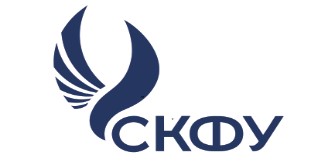 Методические рекомендациидля студентов по организации самостоятельной работыпо дисциплине «ИНОСТРАННЫЙ (АНГЛИЙСКИЙ) ЯЗЫК» для студентов направления подготовки 38.03.04 Государственное и 	муниципальное управление  	 Ставрополь 2021 Содержание Contents Введение Основной целью самостоятельной работы студентов является повышение исходного уровня владения иностранным языком, достигнутого на предыдущей ступени образования, и овладение студентами необходимым и достаточным уровнем коммуникативной компетенции для решения задач межличностного и межкультурного взаимодействия. Изучение иностранного языка призвано также обеспечить: повышение 	уровня 	учебной 	автономии 	способности 	к самообразованию; развитие когнитивных и исследовательских умений; развитие информационной культуры; расширение кругозора и повышение общей культуры студентов. Самостоятельная работа студентов занимает важное место в учебной и научно-исследовательской деятельности студентов. Без самостоятельной работы невозможно не только овладение любой вузовской дисциплиной, но и формирование специалиста как профессионала. В широком смысле под самостоятельной работой следует понимать совокупность всей самостоятельной деятельности студентов как в учебной аудитории, так и вне нее, в контакте с преподавателем и в его отсутствие. Усиление роли самостоятельной работы студентов означает принципиальный пересмотр организации учебно-воспитательного процесса в вузе, который должен строиться так, чтобы развивать умение учиться, формировать у студента способности к саморазвитию, творческому применению полученных знаний, способам адаптации к профессиональной деятельности в современном мире. Основными формами работы и контроля студентов являются: Эссе - это прозаическое сочинение небольшого объема и свободной композиции, выражающее индивидуальные впечатления и соображения по конкретному поводу или вопросу и заведомо не претендующее на определяющую или исчерпывающую трактовку предмета. Цель эссе состоит в развитии таких навыков, как самостоятельное творческое мышление и письменное изложение собственных мыслей. Структура и план эссе Структура определяется предъявляемыми требованиями: мысли автора по проблеме излагаются в форме кратких тезисов (Т); мысль должна быть подкреплена доказательствами, поэтому за тезисом  следуют аргументы (А). Аргументы - это факты, явления общественной жизни, события, жизненные ситуации и жизненный опыт, научные доказательства, ссылки на мнение ученых и др. Лучше приводить два аргумента в пользу каждого тезиса: один аргумент кажется неубедительным, три аргумента могут "перегрузить" изложение, выполненное в жанре, ориентированном на краткость и образность. Таким образом, эссе приобретает кольцевую структуру (количество тезисов и аргументов зависит от темы, избранного плана, логики развития мысли): - вступление; - тезис, аргументы; - тезис, аргументы; - тезис, аргументы; - заключение. Правила написания эссе Из формальных правил можно назвать только одно - наличие заголовка. Внутренняя структура может быть произвольной. Поскольку это малая форма письменной работы, то не требуется обязательное повторение выводов в конце, они могут быть включены в основной текст или в заголовок. Аргументация может предшествовать формулировке проблемы. Формулировка проблемы может совпадать с окончательным выводом. В отличие от реферата, который адресован любому читателю, поэтому начинается с  фразы: "Я хочу рассказать о.", а заканчивается "Я пришел к следующим выводам...", эссе - это реплика, адресованная подготовленному читателю (слушателю). То есть человеку, который в общих чертах уже представляет, о чем пойдет речь. Это позволяет автору сосредоточиться на раскрытии нового и не загромождать изложение служебными деталями. Собеседование - форма учебной деятельности, специальная беседа преподавателя со студентом на темы, связанные с изучаемой дисциплиной, рассчитанная на выяснение объема знаний студента по определенному разделу, теме, проблеме и т. п., позволяющая оценить их умение аргументировать собственную точку зрения, предполагающая всестороннее обсуждение какого-либо вопроса, проблемы или сопоставлении информации, идей, мнений, предложений.  Вопросы для  собеседования Базовый уровень Тема 1.  1.My future profession________________________________________________ Тема 2. 1.What is CV?_________________________________________ Тема 3. 1.Goals of advertising_____________________ Тема 4. 1.Planning a new business___________________________ Продвинутый уровень Тема 1.  1.Why did you decide to be an economist?________________________________________ Тема 2. 1.What is a personal letter?________________________________________ Тема 3. 1.Advertisement._____________________________________________ Тема 4. 1. Business palan.__________________________________ Критерии оценки: Оценка «отлично» выставляется студенту, если студент демонстрирует соблюдение объема высказывания, соответствие теме, отражены все аспекты указанные в задании, стилевое оформление речи соответствует типу задания, аргументация на соответствующем уровне, соблюдение норм вежливости. Оценка «хорошо» выставляется студенту, если студент демонстрирует умение логично и связно вести беседу, соблюдать очередность при обмене репликами, давать аргументированные и развернутые ответы на вопросы собеседника, 	умение 	начать 	и 	поддерживать 	беседу, 	а 	также восстановить ее в случае сбоя: переспрос, уточнение Оценка «удовлетворительно» выставляется студенту, если студент частично демонстрирует соблюдение объема высказывания, высказывание не всегда логично, имеются повторы. Допускаются лексические и грамматические ошибки, которые затрудняют понимание. Оценка «неудовлетворительно» выставляется студенту, если коммуникативная задача не выполнена. Допускаются многочисленные лексические и грамматические ошибки, которые затрудняют понимание. ТРЕБОВАНИЯ К ПРЕДСТАВЛЕНИЮ И ОФОРМЛЕНИЮ РЕЗУЛЬТАТОВ СРСПосле выполнения СРС студенты представляют: конспекты разделов по грамматике;  результаты изучения в рамках программы курса тем, не выносимых на лекции и семинарские занятия;  выполненные контрольные упражнения; тематические доклады и эссе на проблемные темы; творческие переводческие работы; индивидуальные словари по изучаемым темам; аннотирование и реферирование статей; • статьи онлайн на изучаемую тематику; языковое портфолио. Во время аудиторной работы проводится тестирование для осуществления промежуточного контроля СРС. Структура и содержание СРСТитульный лист - 1 страница: Название образовательного учреждения (выравнивание по центру, заглавные буквы) Самостоятельная работа на тему: Тема работы. (выравнивание по центру) Выполнил:  Ф.И.О автора работы, факультет, курс, группа Руководитель: 	должность 	и 	звание 	преподавателя, 	Ф.И.О.(выравнивание по левому краю) Ставрополь, 20___г. (выравнивание по центру) Требования к оформлению СРССамостоятельная работа выполняется студентом на английском или русском языках (согласно целям заданий) на стандартных листах бумаги белого цвета формата А4. Текст работы должен быть набран на компьютере (шрифт “Times New Roman” /, размер шрифта - 12-14 кегель). Левое поле – 2,5 см.; верхнее, правое, нижнее поля – по 2 см. Выравнивание - по ширине, с выделением всех абзацев.  Все листы должны быть пронумерованы сверху по центру. Титульный лист не нумеруется, а последующий нумеруется за номером 2.  Интервал между строчками – одинарный. Общий объем работы – 12-14 листов (не считая титульного листа).  Работа подшивается постранично в пластиковую папкускоросшиватель с прозрачной обложкой. Первым подшивается отзыв тьютора, затем – титульный лист и т.д. Критерии оценки самостоятельной работы студентов: Оценка «отлично» выставляется студенту, если хорошо владеет широким спектром языковых средств, чтобы говорить ясно на изученные темы. Постоянно поддерживает высокий уровень владения грамматикой; практически не допускает ошибок. Темп речи беглый, естественный. Демонстрирует освоенность всех изученных речевых моделей. Оценка «хорошо» выставляется студенту, если владеет достаточными языковыми средствами, чтобы высказываться на устные темы, используя основные сложные предложения и конструкции. Достаточно хорошо владеет грамматикой, допускает 2-3 ошибки в пределах изученного материала, и сам может их исправить. Темп речи ровный, с небольшими паузами. Демонстрирует владение основными изученными речевыми моделями. Оценка «удовлетворительно» выставляется студенту, если владеет ограниченными языковыми средствами для построения высказываний на изученные устные темы, используя простые предложения и конструкции. Систематически делает ошибки, иногда препятствующие пониманию высказывания. Темп речи замедленный, с большим количеством пауз. Использует элементарные речевые модели. Оценка «неудовлетворительно» выставляется студенту, если он не способен строить элементарные предложения, не владеет элементарной лексикой. Содержание текста передано неправильно и несвязно или не передано совсем.  Рекомендуемая литература 1.1. Основная литература: Аванесян Ж.Г. Английский язык для экономистов: учеб. пособие для студентов экономических специальностей / Ж.Г. Аванесян. – 3-е изд., стер. – М.: Издательство «Омега-Л», 2020. – 312с. + СD – (курс иностранного языка). 1.2. Дополнительная литература: Шевелева С.А. Английский язык для экономистов. Грамматика: учеб. пособие. – М.: Проспект, 2012. – 336 с. Murphy R. Grammar in Use: a self-study reference and practice book for intermediate students. Cambridge, 2008.  Качалова К.Н., Израилевич Е.Е. Практическая грамматика английского языка. – М., 2012. Мюллер В.К. Новый англо-русский словарь. – М., 2012. Методическая литература:   Интернет-ресурсы:  1. http://www.bbc.co.uk/home/today/index.shtml - ресурсы и материалы BBC СОГЛАСОВАНОДиректор Института _______________________,кандидат философских наук_______________________Одобрено:Решением Ученого Советаот «22» апреля 2022 г. протокол № 5УТВЕРЖДАЮРектор АНО ВО «СГЛА»_______________ Храмешин С.Н.Направление подготовки38.03.04 Государственное и муниципальное управление Направленность (профиль)Государственная, муниципальная служба и кадровая политикаКафедрамеждународных отношений и социально-экономических наукФорма обученияГод начала обученияОчная2022Реализуется в семестре1, курс 1Введение 2 Основные формы работы и контроля студентов 4 Требования к представлению и оформлению результатов самостоятельной работы студентов 8 План-график СРС 3 Критерии оценки самостоятельной работы студентов 12 Рекомендуемая литература 12 Раздел дисциплины Неделя семестра Самостоятельная работа студентов и трудоёмкость (в часах) Срок сдачи (неделя семестра) Сроки консультац ий Формы текущего контроля Раздел 1-2 1-18 40.5 17 1-6 Написание эссе Итого за 1 семестр 40.5 Всего 40.5 